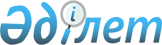 Об определении мест для размещения агитационных печатных материалов на территории Наурзумского района
					
			Утративший силу
			
			
		
					Постановление акимата Наурзумского района Костанайской области от 18 февраля 2011 года № 53. Зарегистрировано Управлением юстиции Наурзумского района Костанайской области 22 февраля 2011 года № 9-16-115. Утратило силу постановлением акимата Наурзумского района Костанайской области от 30 марта 2021 года № 64
      Сноска. Утратило силу постановлением акимата Наурзумского района Костанайской области от 30.03.2021 № 64 (вводится в действие по истечении десяти календарных дней после дня его первого официального опубликования).
      В соответствии с пунктом 6 статьи 28 Конституционного закона Республики Казахстан от 28 сентября 1995 года "О выборах в Республике Казахстан", пунктом 2 статьи 31 Закона Республики Казахстан от 23 января 2001 года "О местном государственном управлении и самоуправлении в Республике Казахстан" акимат Наурзумского района ПОСТАНОВЛЯЕТ:
      1. Определить совместно с Наурзумской районной избирательной комиссией места для размещения агитационных печатных материалов на территории Наурзумского района согласно приложению.
      2. Настоящее постановление вводится в действие после дня его первого официального опубликования. Размещение агитационных печатных материалов
на территории Наурзумского района
      Сноска. Приложение в редакции постановления акимата Наурзумского района Костанайской области от 01.04.2014 № 79 (вводится в действие по истечении десяти календарных дней после дня его первого официального опубликования); с изменениями, внесенными постановлениями акимата Наурзумского района Костанайской области от 06.10.2017 № 169 (вводится в действие по истечении десяти календарных дней после дня его первого официального опубликования); от 06.02.2020 № 29 (вводится в действие по истечении десяти календарных дней после дня его первого официального опубликования).
					© 2012. РГП на ПХВ «Институт законодательства и правовой информации Республики Казахстан» Министерства юстиции Республики Казахстан
				
Аким района
Б. Кенесбаев
СОГЛАСОВАНО:
Председатель
Наурзумской районной
избирательной комиссии
___________ Д. КубеевПриложение
к постановлению акимата
от 18 февраля 2011 года № 53
№
Населенные пункты
Места для размещения агитационных печатных материалов
1
2
3
1
Карамендинский сельский округ
щит у здания государственного учреждения "Докучаевская средняя школа" отдела образования Наурзумского района";

щит у здания культурно-досугового центра "Арман";

щит у здания государственного учреждения "Аппарат акима Карамендинского сельского округа Наурзумского района".
2
село Шолаксай
щит у здания государственного учреждения "Шолаксайская средняя школа" отдела образования Наурзумского района";

щит у здания государственного учреждения "Аппарат акима села Шолаксай Наурзумского района".
3
село Кожа
щит у здания государственного учреждения "Наурзумская средняя школа" отдела образования Наурзумского района";

щит у здания сельского клуба.
4
село Шили
щит у здания государственного учреждения "Шилинская средняя школа" отдела образования Наурзумского района".
5
село Дамды
щит у здания государственного учреждения "Дамдинская средняя школа" отдела образования Наурзумского района".
6
село Мереке
щит у здания сельского клуба.
7
село Уленды
щит у здания государственного учреждения "Улендинская основная школа отдела образования Наурзумского района".
8
село Раздольное
щит у здания государственного учреждения "Аппарат акима села Раздольное Наурзумского района".
9
село Буревестник
щит у здания государственного учреждения "Аппарат акима села Буревестник Наурзумского района";

щит у здания государственного учреждения "Буревестненская средняя школа отдела образования Наурзумского района".